Temat: Kadencjozaur, czyli co nam po wiecznych politykach? Autor: Jolanta CzajkowskaSkrócony opis zajęć: Zajęcia rozpoczynają się od refleksji na temat kadencyjności, a w zasadzie jej braku 
w przypadku pełnienia wielu funkcji pochodzących z wyboru  (np.: posłów senatorów, itp.) 
i wpływu tego zjawiska na jakość władzy publicznej w Polsce. W kolejnych ćwiczeniach młodzież samodzielnie wyszukuje argumenty za i przeciw ograniczaniu liczby kadencji posłów, radnych, wójtów, czy prezydentów miast. Podejmuje próbę sformułowania własnych argumentów za i przeciw, i wyrażenia stanowiska w sprawie.  Końcowe ćwiczenia mają zachęcić ucznia do zastanowienia się nad rolą i możliwościami społeczeństwa w ograniczaniu patologii władzy.  Poziom:  Podstawa programowa kształcenia ogólnego dla liceumWiedza o społeczeństwie, Cele kształcenia - wymagania ogólneI. Wykorzystanie i tworzenie informacji. Uczeń znajduje i wykorzystuje informacje na temat życia publicznego, krytycznie je analizuje, samodzielnie wyciąga wnioski; wyraża i uzasadnia własne zdanie w wybranych sprawach w formie ustnej i pisemnej na różnych forach publicznych; przedstawia i uzasadnia poglądy odmienne od własnych.II. Rozpoznawanie i rozwiązywanie problemów. Uczeń rozpoznaje problemy w skali lokalnej, krajowej, europejskiej i globalnej oraz szuka ich rozwiązania; rozumie złożoność problemów społecznych i politycznych; dostrzega perspektywy różnych uczestników życia publicznego. V. Znajomość podstaw ustroju Rzeczypospolitej Polskiej. Uczeń opisuje sposób działania władz publicznych i innych podmiotów życia publicznego; wykorzystuje swoją wiedzę 
o zasadach demokracji i ustroju Polski do interpretacji i oceny wydarzeń w życiu społecznym i politycznym; Wymagania szczegółowe11. Obywatel i obywatelstwo. Uczeń: 3) wymienia konstytucyjne obowiązki obywateli Rzeczypospolitej Polskiej; uzasadnia znaczenie postaw i cnót obywatelskich (troska o dobro wspólne, odpowiedzialność, aktywność, solidarność, odwaga cywilna, roztropność, tolerancja);12. Społeczeństwo obywatelskie. Uczeń: 2) wymienia podmioty społeczeństwa obywatelskiego;4) opisuje formy aktywności obywateli w ramach społeczności lokalnej, regionu, państwa; Cele zajęć:Uczeń powinien:- wyszukać i krytycznie zanalizować informacje dotyczące aktualnych problemów życia politycznego.- w dyskusji poprawnie operować pojęciami: władza publiczna, organy władzy publicznej, społeczeństwo obywatelskie, kapitał społeczny.- wymienić argumenty za i przeciw możliwości wielokrotnego sprawowania funkcji władzy pochodzących z wyboru.- wyjaśnić na czym polega rola organizacji pozarządowych w państwie demokratycznym.- formułować i przedstawiać argumenty, bronić swojego zdania.Pojęcia kluczowe:Władza publiczna - pod tym pojęciem rozumiemy wszystkie władze w sensie konstytucyjnym - ustawodawczą, wykonawczą i sądowniczą. W pojęciu "władzy publicznej" mieszczą się instytucje państwowe, samorządowe oraz te, które wykonują funkcje władzy publicznej w wyniku powierzenia lub  przekazania im tych funkcji przez organ władzy państwowej lub samorządowej. Pojęcie władzy publicznej definiuje art. 77 ust 1 Konstytucji.Organy władzy publicznej to jednoosobowe lub wieloosobowe organy, przez które  - jako przez swoich przedstawicieli - naród sprawuje część swojej władzy zwierzchniej.   Społeczeństwo obywatelskie potrafi działać bez impulsów ze strony organów rządowych, organizuje się oddolnie, ma zdolności do stawiania i realizowania wyznaczonych celów. Cechą społeczeństwa obywatelskiego jest świadome dążenie do zaspokajania potrzeb wspólnoty i poczucie odpowiedzialności za jego dobro.  Inicjatywy społeczeństwa obywatelskiego nie muszą oznaczać rywalizacji z władzą.Kadencja - określony przez prawo czas pełnienia danej funkcji (urzędu) przez urzędnika lub organ pochodzący z wyboru. Na przykład w Polsce określona w Konstytucji kadencja prezydenta trwa 5 lat, a Sejmu i Senatu 4 lata.Zadanie 1 Komentarz: Realizacja zadań na zajęciach wymaga dostępu do Internetu, a najlepiej swobodnego  dostępu wszystkich uczniów do sieci..Rozdaj młodzieży komiks autorstwa Zbigniewa Wichera "Kadencjozaur", poproś, aby uważnie obejrzeli pracę, a następnie wykonali polecenia z pierwszego ćwiczenia. Na zakończenie poproś kilkoro chętnych uczniów, aby przedstawili swoje komentarze o tym, jaki problem został zasygnalizowany w komiksie. Pokieruj krótką dyskusją.  Kończąc ćwiczenie powiedz uczniom, że komiks otrzymał wyróżnienie w VII Edycji Konkursu na Komiks Ekonomiczny w kategorii: Kadencyjność czy dożywocie? - czy ograniczenie liczby kadencji jest dobrym rozwiązaniem? organizowanego przez Forum Obywatelskiego Rozwoju.Obejrzyj komiks Kadencjozaur autorstwa Zbigniewa Wichera. Zastanów się, a następnie zapisz krótką notatkę, o jakim problemie, zjawisku występującym w naszym życiu politycznym opowiada autor komiksu. Przygotuj swoje stanowisko do zaprezentowania kolegom. Komiks "Kadencjozaur" autorstwa Zbigniewa Wichera, to komentarz do…………………………………………………………………………………………………………………………………………………………………………………………………………………………………………………………………………………………………………………………………………………………………………………………………………………………………………………………………………………………………………………………………………………………………………………………………………………………………..……………………………………………………………………………..………………………………………………………………………………………………………………………………………………………………………………………………………………………………………………………. Wejdź na strony internetowe: http://www.senat.gov.pl/o-senacie/senat-wspolczesny/dane-o-senatorach-wg-stanu-na-dzien-wyborow/http://www.sejm.gov.pl/Sejm8.nsf/page.xsp/poslowie_poczatek_kad Przejrzyj statystyki dotyczące obecnej kadencji senatu i sejmu, sprawdź co mówią na temat, poruszony w komiksie Kadencjozaur. Czy wielokrotne pełnienie mandatu poselskiego lub senatorskiego to powszechne zjawisko?  Czy Twoim zdaniem długoletnie kadencje 
w organach władzy ustawodawczej są powszechnym zjawiskiem, i czy jest to problem dla jakości naszej demokracji? Twoja opinia:Zadanie 2.Komentarz:  Wykonanie ćwiczenia wymaga dostępu do Internetu, jeśli nie jest to możliwe należałoby przed zajęciami wydrukować artykuły dla grup. Potrzebne też będą duże arkusze papieru i flamastry. Określ też czas trwania ćwiczenia, np.: 10 minut na pracę w małych grupach i 5 w dwu dużych. Rozpocznij ćwiczenie od wyjaśnienia, że na zajęciach zastanowicie się, czy dla dobra społeczeństw należałoby wprowadzić ograniczenia  w pełnieniu mandatów na różnych szczeblach władzy. Na początek zaproponuj uczniom szybkie głosowanie. Spytaj, kto jest za prawnym ograniczeniem ilości kadencji, a kto jest przeciw takiemu rozwiązaniu. Wyniki zapisz na tablicy. Następnie podziel klasę na parzystą ilość grup, np.: 6,  wskaż trzy grupy, które czytając artykuły dostępne w necie wynotowują  argumenty za ograniczeniem ilości kadencji. Pozostałe trzy zespoły gromadzą argumenty przeciw wprowadzaniu ograniczeń prawnych. Wyjaśnij młodzieży, że kolejny krok to, przedyskutowanie w grupach problemu
 i dołożenie własnych argumentów. Zaznacz, że zespoły trzymają się polecenia, niezależnie od tego, co członkowie grup sądzą na omawiany temat. Następny krok, to wspólna praca grup pracujących nad argumentację danego stanowiska i przygotowanie jednej listy do zaprezentowania na forum.  Poproś przedstawicieli "dużych" grup, aby zaprezentowali  listy 
z argumentami za i  argumentami przeciw ograniczeniu ilości kadencji. Na zakończenie możesz przeprowadzić głosowanie w klasie, aby porównać wyniki lub poprosić kilku chętnych uczniów, aby powiedzieli, jakie jest ich zdanie, czy zmienili je w trakcie ćwiczenia i dlaczego tak lub nie.  Zadanie dla grup gromadzących argumenty za prawnym ograniczeniem ilości sprawowanych mandatów.Zadaniem waszego zespołu jest zgromadzenie jak największej ilości argumentów za prawnym ograniczeniem ilości sprawowanych kadencji. Dysponujecie kilkoma adresami internetowymi, gdzie znajdziecie różne wypowiedzi polityków i ekspertów.  Przejrzyjcie te artykuły, ustalcie w grupie, kto czyta, który artykuł, następnie każda osoba referuje kolegom, o czym czytała i jakie argumenty wynotowała. Zapiszcie ja na wspólnej karcie, następnie dopiszcie swoje argumenty sformułowane przez grupę  za ograniczeniem ilości pełnionych mandatów. Kolejny krok to spotkanie z pozostałymi grupami pracującymi nad tymi samymi argumentami co wy. Porównajcie wyniki swojej pracy, uporządkujcie argumenty, tak, aby się nie powtarzały, ale żeby lista była jak najbardziej pełna. Wybierzcie osobę, która zaprezentuje efekty waszej pracy na forum klasy.http://wiadomosci.gazeta.pl/wiadomosci/1,114871,14625362,Balcerowicz__Nie_ma_nic_gorszego_niz_zawodowy_polityk_.htmlhttp://www.fakt.pl/polityka/lesek-balcerowicz-o-politykach,artykuly,550016.htmlhttp://polska.newsweek.pl/nowoczesnapl-kongres-zalozycielski-ryszard-petru-mlodzi-gospodarka,artykuly,364181,1.htmlhttp://www.samorzad.lex.pl/czytaj/-/artykul/dambska-kadencyjnosc-to-nie-rozwiazanie-problemem-sa-slabe-lokalne-spolecznoscihttp://www.samorzad.lex.pl/czytaj/-/artykul/kadencyjnosc-w-wyborach-rozwiazaniem-pro-czy-antydemokratycznym http://www.samorzad.lex.pl/czytaj/-/artykul/wady-i-zalety-ograniczenia-kadencyjnosci-samorzadowcow Zadanie dla grup gromadzących argumenty przeciw prawnemu ograniczaniu ilości sprawowanych mandatów.Zadaniem waszego zespołu jest zgromadzenie jak największej ilości argumentów przeciwko prawnemu ograniczaniu ilości sprawowanych kadencji. Dysponujecie kilkoma adresami internetowymi, gdzie znajdziecie różne wypowiedzi polityków i ekspertów.  Przejrzyjcie te artykuły, ustalcie w grupie, kto czyta które artykuły, następnie każda osoba referuje kolegom, o czym czytała i jakie argumenty wynotowała. Zapiszcie ja na wspólnej karcie, następnie dopiszcie swoje argumenty sformułowane przez grupę  przeciwko ograniczaniu ilości pełnionych mandatów. Kolejny krok to spotkanie z pozostałymi grupami pracującymi nad tymi samymi argumentami co wy. Porównajcie wyniki swojej pracy, uporządkujcie argumenty, tak, aby się nie powtarzały, ale żeby lista była jak najbardziej pełna. Wybierzcie osobę, która zaprezentuje efekty waszej pracy na forum klasy.http://wiadomosci.gazeta.pl/wiadomosci/1,114871,14625362,Balcerowicz__Nie_ma_nic_gorszego_niz_zawodowy_polityk_.htmlhttp://www.fakt.pl/polityka/lesek-balcerowicz-o-politykach,artykuly,550016.htmlhttp://polska.newsweek.pl/nowoczesnapl-kongres-zalozycielski-ryszard-petru-mlodzi-gospodarka,artykuly,364181,1.htmlhttp://www.samorzad.lex.pl/czytaj/-/artykul/dambska-kadencyjnosc-to-nie-rozwiazanie-problemem-sa-slabe-lokalne-spolecznoscihttp://www.samorzad.lex.pl/czytaj/-/artykul/kadencyjnosc-w-wyborach-rozwiazaniem-pro-czy-antydemokratycznym http://www.samorzad.lex.pl/czytaj/-/artykul/wady-i-zalety-ograniczenia-kadencyjnosci-samorzadowcow Zadanie 3 Komentarz: Przed rozpoczęciem kolejnego ćwiczenia przeprowadź krótką rozmowę 
z młodzieżą, która będzie podsumowaniem poprzedniego zadania i wprowadzi w kolejne. Zapytaj, co sądzą o tezie, że najlepszym sposobem na ograniczanie nieprawidłowości 
w sprawowaniu władzy, jest aktywność obywateli i "patrzenie rządzącym na ręce".  Można zapisać tezę na tablicy. Powiedz, że kolejny etap zajęć, to zastanowienie się nad tym jaka aktywność obywateli może w sposób pozytywny ograniczać władzę i mobilizować do działań na rzecz dobra obywateli i państwa.  Uczniowie mogą nadal pracować w tych samych grupach, co w poprzednim ćwiczeniu. Na początek zapoznają się z zawartością kilku portali internetowych, których celem jest społeczna kontrola władzy i merytoryczne recenzowanie jej decyzji.  a następnie pracują metodą metaplanu nad postawioną tezą.   Poświęćcie kilka minut na przejrzenie  zasobów  stron internetowych Forum Obywatelskiego Rozwoju i Stowarzyszenia 61. Fundacja i Stowarzyszenie, to przykłady organizacji, które wspierają rozwoju społeczeństwa obywatelskiego. Sporządźcie krótkie zapiski, wynotujcie, jakimi problemami zajmują się te organizacje, jakie treści wydały się Wam interesujące 
i warte głębszego zapoznania. Jakie informacje mogłyby być pomocne w sprawdzaniu polityków. http://www.for.org.pl/ http://mamprawowiedziec.pl/Następnie wróćcie w grupowej rozmowie do tezy postawionej przez nauczyciela na początku zadania. Zastanówcie się nad problemem obywatelskiej odpowiedzialności za to, jaka jest władza, którą wybieramy. Jaki wpływ mogą mieć obywatele na ludzi, których wybrali na swoich przedstawicieli, zarówno do organów władz lokalnych jak i państwowych. Poprowadźcie swoją dyskusję na ten temat wykorzystując schemat metaplanu. Zadbajcie o to, aby każdy z członków grupy miał możliwość wypowiedzenia swojego zdania. Przygotujcie się do zaprezentowania pracy na forum klasy. Praca domowa: Przejrzyj zasoby Internetu, poszukaj fundacji, stowarzyszeń, organizacji, które stawiają sobie za cel rozwój społeczeństwa obywatelskiego. Wynotuj te przykłady, które służą sprawdzaniu polityków.Pytania sprawdzające1.  Kadencja Prezydenta RP oraz Sejmu i Senatu określona jest przez: a. Ordynację wyborczą,b. Konstytucję RP, c. Regulamin Sejmu,d. Uchwałą Państwowej Komisji Wyborczej,2. Kadencja, to:a. określony przez wyborców czas pełnienia danej funkcji przez urzędnika lub organ pochodzący z wyboru,b. określany przez prawo czas pełnienia danej funkcji przez urzędnika lub organ pochodzący z wyboru,c. określony przez pracodawcę czas pełnienia danej funkcji przez urzędnika lub organ pochodzący z wyboru,d. określony przez prawo czas pełnienia danej funkcji przez pracowników Sejmu RP.3. Zgodnie z prawem mandat radnego sejmiku wojewódzkiego można pełnić:a.  przez 5 kadencji sejmiku,b. przez 3 kadencje sejmiku,c. nie ma ograniczeń w ilości pełnienia mandatów posłów i radnych,d. przez 1 kadencję sejmu.4. Przykładem organu władzy państwowej jest:a. Najwyższa Izba Kontrolib. zarząd powiatuc. rada gminad. Powiatowy Urząd Pracy 5. Wskaż przykład, który charakterystyczny jest dla działań obywatelskich:a. remont placu zabaw na wniosek radnego gminy,b. organizacja "święta miodu" przez Dyrekcję Narwiańskiego Parku Narodowego,c. zorganizowanie debaty z udziałem mieszkańców, władz samorządowych i eksperta na temat zasadności zalesienia części terenu należącego do gminy, d. przygotowanie monografii miejscowości przez pracownika biblioteki miejskiej. Odpowiedzi: 1.b, 2.b, 3.c, 4.a, 5.cArgumenty wynotowane z artykułów:Argumenty sformułowane przez członków grupy:Argumenty wynotowane z artykułów:Argumenty sformułowane przez członków grupy:Jak jest?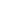 Jak być powinno?Dlaczego nie jest tak, jak byćpowinno?Co robić?